University of Illinois Springfield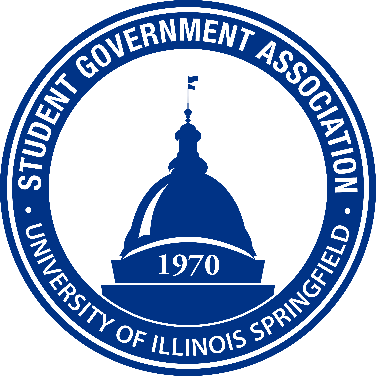 Student Government Association Resolution # 001 Campus to Downtown ShuttleIncreasing Students Ability to Travel to Springfield’s DowntownResolution Sponsor: President PaolettiWhereas, the University of Illinois Springfield is located outside of the downtown area and,Whereas, there is a need for a connection between students and downtown life through a transportation system and, Whereas, the University of Illinois Springfield (UIS) Student Government Association (SGA) is vested with the authority to be the voice for the student body; and,Whereas, as large population of UIS students lack a means of transportation to enjoy the stores, restaurants, etc surrounding UIS and the greater Springfield community; and,Whereas, the campus to downtown shuttle would be free for students to enjoy the local nightlight and,Whereas, this shuttle would be funded for the fall semester, but open to renewal for the spring semester and,Be It Resolved, that the Student Government Association adopt this resolution to increase the ability for students to travel to downtown and,Be It Further Resolved, that the Student Government Association allocate $1500 of the budget to support the campus to downtown shuttle. ______________________                                                          ______________________Signature of Treasurer							Signature of President